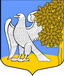 ЛЕНИНГРАДСКАЯ ОБЛАСТЬЛУЖСКИЙ МУНИЦИПАЛЬНЫЙ РАЙОНАДМИНИСТРАЦИЯРЕТЮНСКОГО СЕЛЬСКОГО ПОСЕЛЕНИЯПОСТАНОВЛЕНИЕОт 22 июня  2021 года                         № 189О внесении изменений в постановление № 203 от 27.12.2017 «Об утверждении муниципальной программы муниципального образования Ретюнского сельского поселения Лужского муниципального районаЛенинградской области «Формирование комфортной городской среды на территории муниципального образования Ретюнское сельское поселение» на 2018-2022 годыВ соответствии со ст. 14 Федерального закона № 131-ФЗ «Об общих принципах организации местного самоуправления в Российской Федерации», на основании ст. 179 Бюджетного кодекса Российской Федерации,  в соответствии с подпунктом «з» пункта 10 Правил предоставления и распределения субсидий из федерального бюджета бюджетам субъектов Российской Федерации на поддержку государственных программ субъектов Российской Федерации и муниципальных программ формирования современной городской среды, утвержденных постановлением Правительства Российской Федерации от 30.12.2017 года № 1710, Уставом МО Ретюнское сельское поселение                                                   ПОСТАНОВЛЯЮ:Постановление № 78кс от 03.04.2021 «О внесении изменений в постановление № 203 от 27.12.2017 «Об утверждении муниципальной программы муниципального образования Ретюнского сельского поселения Лужского муниципального района Ленинградской области «Формирование комфортной городской среды на территории муниципального образования Ретюнское сельское поселение» на 2018-2022 годы» признать утратившим силу.Внести в постановление администрации от 27.12.2017 года № 203 «Об утверждении муниципальной программы «Формирование комфортной городской среды на территории муниципального образования Ретюнское сельское поселение в 2018-2022 годы»» (далее - Постановление) следующие изменения:1.1.Паспорт муниципальной программы «Формирование комфортной городской среды на территории муниципального образования Ретюнское сельское поселение в 2018-2022 годы» изложить в следующей редакции:Паспорт муниципальной программы «Формирование комфортной городской среды на территории муниципального образования Ретюнское сельское поселение в 2018-2024 годы».1.2.Приложение № 1 к муниципальной программе «Формирование комфортной городской среды на территории МО Ретюнское сельское поселение в 2018-2024 годы» изложить в следующей редакции согласно таблице.АДРЕСНЫЙ переченьдворовых территорий многоквартирных домов (группы многоквартирных домов),
расположенных на территории Ретюнского  сельского поселения, подлежащих благоустройству.1.3.Приложение № 2 к муниципальной программе «Формирование комфортной городской среды на территории МО Ретюнское сельское поселение в 2018-2024 годы» изложить в следующей редакции согласно таблице.АДРЕСНЫЙ переченьобщественных территорий, расположенных на территории Ретюнского сельского поселения,подлежащих благоустройству1.4.Приложение 4 к муниципальной программе «Формирование комфортной городской среды на территории МО Ретюнское сельское поселение в 2018-2024 годы» изложить в следующей редакции согласно таблице.Расходы на реализацию муниципальной программы*И.о. главы администрации Ретюнского сельского поселения                                                                          С.С. Гришанова1Полное наименование программыМуниципальная программа муниципального образования Ретюнское  сельское поселение Лужского муниципального района Ленинградской области «Формирование комфортной городской среды на территории муниципального образования Ретюнское сельское поселение на 2018-2024 годы»2Ответственный исполнитель муниципальной программыАдминистрация МО Ретюнское сельское поселение3Соисполнители муниципальной программыпредусмотрены4Участники муниципальной программыАдминистрация МО Ретюнское сельское поселение, правительство Ленинградской области, организации (по согласованию), граждане (по согласованию)5Основание для разработки программы-Федеральный закон от 06.10.2003 года № 131-ФЗ «Об общих принципах организации местного самоуправления в Российской Федерации,-Постановление Правительства Российской Федерации от 10.02.2017 года №169 «Об утверждении правил предоставления и распределения субсидий из федерального бюджета бюджетам субъектов Российской Федерации на поддержку государственных программ субъектов Российской Федерации и муниципальных программ формирования современной городской среды».6.Основное мероприятие программыФедеральный проект «Формирование комфортной городской среды».7.Мероприятиямуниципальной программыБлагоустройство дворовых территорий. Благоустройство общественных территорий.8.Цели муниципальной программыСоздание комфортных условий проживания и отдыха населения на территории муниципального образования.9.Задачи муниципальной программыФормирование единого облика дворовых территорий поселения.Улучшение комфорта дворовых и общественных территорий.Увеличение количества благоустроенных дворовых территорий многоквартирных домов на территории Ретюнского сельского поселения.Увеличение количества благоустроенных общественных территорий на территории Ретюнского сельского поселения.Повышение доступности городской среды для маломобильных групп населения и инвалидов. Повышение уровня вовлеченности заинтересованных граждан и организаций в реализацию мероприятий по благоустройству территории сельского поселения.10Целевые индикаторы и показатели муниципальной1. Увеличение доли благоустроенных дворовых территорий в сельском поселении;программыУвеличение доли благоустроенных общественных территорий сельского поселения;Доля финансового участия заинтересованных лиц в выполнении дополнительного перечня работ по благоустройству дворовых территорий;Доля трудового участия в выполнении дополнительного перечня работипо благоустройству дворовых территорий;Увеличение доли объектов доступности маломобильных групп населения и инвалидов.11Этапы и сроки реализации программы2018-2024 годы, поэтапная реализация.12Объемы и источники финансированияОбщий объем финансирования программы составит 31 415,466  тыс.рублей.Общий объем финансирования программы в 2018 году составит 0 тыс.рублей, в том числе:Федеральный бюджет – 0 тыс.руб.Областной бюджет – 0тыс.рубМестный бюджет –0 тыс.руб.Общий объем финансирования программы в 2019 году составит 1 547,000 тыс.рублей, в том числе:Федеральный бюджет – 528,000 тыс.руб. Областной бюджет – 972,000 тыс.руб.Местный бюджет – 47,000 тыс.руб.Общий объем финансирования программы в 2020 году составит 0 тыс.рублей, в том числе:                   Областной бюджет - 0 тыс.руб.                    Местный бюджет - 0 тыс.руб.Общий объем финансирования программы в 2021 году составит 9 291,872 тыс.рублей, в том числе:                    Областной бюджет – 8 364,000 тыс.руб.                    Местный бюджет - 927,872 тыс.руб.Общий объем финансирования программы в 2022 году составит 11 994,613 тыс.рублей, в том числе: Федеральный бюджет – 3 562,399 тыс. руб                   Областной бюджет – 7 232,751 тыс.руб.                    Местный бюджет – 1 199,461 тыс.руб.Общий объем финансирования программы в 2023 году составит 8 581,981 тыс.рублей, в том числе:                    Областной бюджет – 7 723,782 тыс.руб.                    Местный бюджет – 858,199 тыс.руб.Общий объем финансирования программы в 2024 году составит 0 тыс.рублей, в том числе:                    Областной бюджет - 0 тыс.руб.                    Местный бюджет -0 тыс.руб.№ п/пАдресНаименованиемероприятия по благоустройству территорииОбъем внатуральныхпоказателях,ед.изм.Объем средств, направленных на финансирование мероприятий,Тыс.рубОбъем средств, направленных на финансирование мероприятий,Тыс.рубОбъем средств, направленных на финансирование мероприятий,Тыс.рубОбъем средств, направленных на финансирование мероприятий,Тыс.руб№ п/пАдресНаименованиемероприятия по благоустройству территорииОбъем внатуральныхпоказателях,ед.изм.ВсегоОБ МБВнебюджетныеисточники2023 год2023 год2023 год2023 год2023 год2023 год2023 год2023 год1МКД №7 по ул. Центральная д. РетюньОсвещение, установка скамеек, установка урн, озеленение территории, оборудование детской площадки с устройством травмобезопасного покрытия,Создание пешеходных дорожек4 шт7 шт7 шт1112 кв.м388 кв.м154,02 кв.м8 581,9817 723,782858,199№ п/пАдресНаименование мероприятия по благоустройству территорииОбъем средств, направленных на финансирование мероприятий,Тыс.руб.Объем средств, направленных на финансирование мероприятий,Тыс.руб.Объем средств, направленных на финансирование мероприятий,Тыс.руб.Объем средств, направленных на финансирование мероприятий,Тыс.руб.Объем средств, направленных на финансирование мероприятий,Тыс.руб.№ п/пАдресНаименование мероприятия по благоустройству территорииВсегоФБОБМБВнебюджетныеисточники2019 год2019 год2019 год2019 год2019 год2019 год2019 год2019 год11Ленинградская область. Лужский район, д. Ретюнь, ул. Центральнаяд.5Благоустройство общественной территории у дома №5 по ул. Центральная д. Ретюнь1 547,000528,000972,00047,0002021 год2021 год2021 год2021 год2021 год2021 год2021 год2021 год2Ленинградская область, Лужский район, д. Ретюнь, между домами №9 и №10 по ул. ЦентральнаяБлагоустройство общкественной территории между домами № 9 и № 10 по ул. Центральная д. Ретюнь9291,8722 760,125 603,88827,3002022 год2022 год2022 год2022 год2022 год2022 год2022 год2022 год3Ленинградская область, Лужский район, д. Ретюнь, общественное пространство «Ретюнская запруда»Благоустройство общественного пространства «Ретюнское запрудье»11 994,6133 562,3997 232,7521 199,461№строкиИсточникифинансированияВсего(тыс.руб)В том числеВ том числеВ том числеВ том числеВ том числеВ том числеВ том числе№строкиИсточникифинансированияВсего(тыс.руб)2018 2019 2020    2021 2022 2023202412345678ОБЩИЕ РАСХОДЫ НА РЕАЛИЗАЦИЮ МУНИЦИПАЛЬНОЙ ПРОГРАММЫОБЩИЕ РАСХОДЫ НА РЕАЛИЗАЦИЮ МУНИЦИПАЛЬНОЙ ПРОГРАММЫОБЩИЕ РАСХОДЫ НА РЕАЛИЗАЦИЮ МУНИЦИПАЛЬНОЙ ПРОГРАММЫОБЩИЕ РАСХОДЫ НА РЕАЛИЗАЦИЮ МУНИЦИПАЛЬНОЙ ПРОГРАММЫОБЩИЕ РАСХОДЫ НА РЕАЛИЗАЦИЮ МУНИЦИПАЛЬНОЙ ПРОГРАММЫОБЩИЕ РАСХОДЫ НА РЕАЛИЗАЦИЮ МУНИЦИПАЛЬНОЙ ПРОГРАММЫОБЩИЕ РАСХОДЫ НА РЕАЛИЗАЦИЮ МУНИЦИПАЛЬНОЙ ПРОГРАММЫОБЩИЕ РАСХОДЫ НА РЕАЛИЗАЦИЮ МУНИЦИПАЛЬНОЙ ПРОГРАММЫВсего:19 420,85301547,0009291,8720в том числе за счет средств:19 420,85301547,0009291,87208 581,9810федерального бюджета (плановый объем)00528,00000000областного бюджета (плановый объем)00972,00008364,0007 723,7820местного бюджета (плановый объем)0047,0000927,8720858,199Прочих источников (плановый объем)00000000Благоустройство дворовых территорийБлагоустройство дворовых территорийБлагоустройство дворовых территорийБлагоустройство дворовых территорийБлагоустройство дворовых территорийБлагоустройство дворовых территорийБлагоустройство дворовых территорийБлагоустройство дворовых территорийВсего:000000в том числе за счет средств:0000008 581,9810федерального бюджета (плановый объем)00000000областного бюджета (плановый объем)0000007 723,7820местного бюджета (плановый объем)000000858,1990Прочих источников (плановый объем)00000000Благоустройство общественных территорийБлагоустройство общественных территорийБлагоустройство общественных территорийБлагоустройство общественных территорийБлагоустройство общественных территорийБлагоустройство общественных территорийБлагоустройство общественных территорийБлагоустройство общественных территорийВсего:001547,00009291,87211 994,6130в том числе за счет средств:001547,00009291,87211 994,6130федерального бюджета (плановый объем)00528,00002 760,123 562,39900областного бюджета (плановый объем)00972,00005 603,887 232,75200местного бюджета (плановый объем)0047,0000827,3001 199,46100Прочих источников (плановый объем)00000000